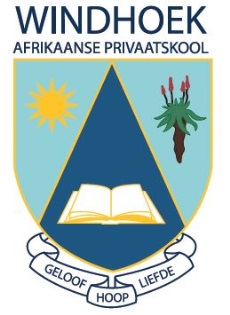 KANTOORGEBRUIK:AANSOEK OM KOSHUISTOELATING VIR                     IN GRAAD LW. Koshuistoelating is onderhewig aan toelating tot die  Windhoek Afrikaanse Privaatskool BESONDERHEDE VAN LEERLING:BESONDERHEDE VAN OUER:BUITEMUURSE BEDRYWIGHEDE: Skoolaktiwiteit waaraan die aansoeker deelneem:GELDE BETAALBAAR:REKENINGBESONDERHEDE:MEDIESE BESONDERHEDE:In die geval van siekte of ‘n ongeluk waar doktersbehandeling, volgens oordeel van die verantwoordelike beampte, vir die leerling/e nodig is en waar ek nie betyds verwittig kan word nie, gee ek die volgende besonderhede: Hooflid van die mediese fonds: Pasiënt:Besonderhede van huisdokter:Besonderhede van naasbestaande:VERKLARING EN ONDERNEMING VAN OUER/VOOGEk die ondergetekende verklaar hiermee dat die inligting, soos verstrek, na my beste wete korrek is, en onderneem om:indien hierdie aansoek slaag en my kind nie van die huisvesting gebruik maak nie,  aanspreeklikheid vir die volle losiesgelde vir een skooltermyn te aanvaar,  tensy die komitee wat algemene toesig oor die koshuis uitoefen, anders besluit;as hierdie aansoek slaag en my kind vanaf ‘n later datum as die begin van die termyn, van die huisvesting gebruik maak,  aanspreeklikheid te aanvaar vir die volle losiesgelde vanaf die datum waarop losies verlang soos gespesifiseer in hierdie aansoek;minstens ‘n skooltermyn vooruit skriftelik kennis te gee van die voorneme om my kind weg te neem, behalwe in gevalle waar die komitee korter kennisgewing aanvaar en, indien ek nie hieraan voldoen nie, aanspreeklikheid te aanvaar vir die volle losiesgelde van die kind tot aan die einde van die skooltermyn ten opsigte waarvan kennis gegee moes word;die betaalbare losiesgelde maandeliks vooruit te betaal;ons aan die huishoudelike reëls en prosedures van die koshuis te onderwerp enskade wat my kind aan die koshuis en/of sy/haar kamer aanrig, te vereffen.Die superintendent tree op  in  loco parentis  vir alle leerders in die koshuis en word gemagtig om as sodanig op te tree as my gevolmagtigde in alle nood-, mediese en ander gevalle.Let welKragtens die reëls insake koshuis moet ‘n kosganger wie se losiesgelde vir ‘n bepaalde termyn nie aan die einde van die termyn betaal is nie,  vanaf die begin van die daaropvolgende termyn uit die koshuis uitgesluit word en nie weer opgeneem word voordat die volledige agterstallige losiesgelde betaal is nie.Daar moet jaarliks heraansoek gedoen word vir toelating tot die koshuis.Die Beheerraad / Koshuiskomitee / Superintendent aanvaar nie aanspreeklikheid vir enige verlies of beskadiging van persoonlike besittings van loseerders nie, hoe dit ookal veroorsaak word.Ouers word ten sterkste aangeraai om die besittings van hul kinders teen brand, diefstal, ensovoorts te verseker.          ___________________________ 	  			_________________________          Handtekening van ouer/voog  		   		           		Datum Windhoek Afrikaanse Privaatskool Posbus 86564, Eros, Windhoek                                  Tel: 061 – 244219                                                  Faks: 061 – 238664                                                  E-pos: wap@wap.edu.naWebtuiste: www.wap.edu.naDatum ontvang:GoedgekeurAfgekeurWaglysNaam: _______________________________________                Geslag: ___________Geboortedatum: _______________________________                Graad : ______________Klasonderwyser: __________________________ Vader Van:______________________________Volle name: ____________________________ Identiteitsnommer: ______________________ Woonadres:__________________________________________________________________ Posadres:____________________________________________________________________ Telefoonnommers: Werk:          ________________________ Huis:           ________________________ Selnommer: ________________________E-pos adres: ________________________Moeder:  Van:______________________________Volle name: ____________________________ Identiteitsnommer: ______________________ Woonadres:__________________________________________________________________ Posadres:____________________________________________________________________ Telefoonnommers: Werk:          ________________________ Huis:           ________________________ Selnommer: ________________________E-pos adres: ________________________        ________________________Dae:       ________________________Tydgleuf: ________________        ________________________Dae:       ________________________Tydgleuf: ________________Sportprestasies:           ____________________________________________________________________________Sportprestasies:           ____________________________________________________________________________Losiesfooie per maand:     Fooie sal teen September van elke jaar vir die nuwe jaar vasgestel word. Fooie vir 2020 beloop N$55 000.00 en is oor 11 maande vanaf Januarie tot November betaalbaar – N$5 000.00 x 11. ‘n Deposito van N$5 000,00 is betaalbaar vir nuwe inskrywings voor of op 30 November ten einde toelating tot die koshuis te verseker. Geen koshuisleerlinge word gedurende naweke gehuisves nie. Uitsonderlike situasies kan met die skoolbestuur opgeneem word.ID van persoon verantwoordelik vir rekening:    ________________________________Volle naam van rekeninghouer:    ________________________________ Betaler se rekeningnommer: ________________________________Naam van bank:                 ________________________________Tipe rekening:                    ________________________________Mediese Fonds Naam: ______________________________________________ Mediese Fonds Nommer: _________________________Plan: _________________ (afskrif van mediese kaart moet aangeheg word)  Van: ___________________________ Titel: ____________ Voorletters:_________ ID nr: ________________________________(Afskrif van u ID dokument moet aangeheg word) Posadres/Woonadres: ___________________________________________________ Werkgewer: _______________________________________ Tel. Werk: _________________ Tel Huis:________________ Selfoon: ____________________ Beroep: __________________________________Volle name en van van kind: ___________________________________________________ Geboortedatum:                  __________________________ Allergieë:                            ___________________________________________                                          ___________________________________________Naam:              ______________________________________________Kontaknommer: ____________________________Naam:              _______________________________________________Kontaknommer: __________________________